По всем вопросам обращайтесь к менеджеру по продуктам IBM 
Евгении Медведевой
Пишите Evgeniya.Medvedeva@softline.ru 
Звоните +7 (495) 232 00 23 доб. 1497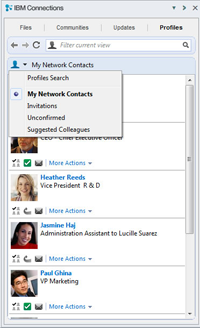 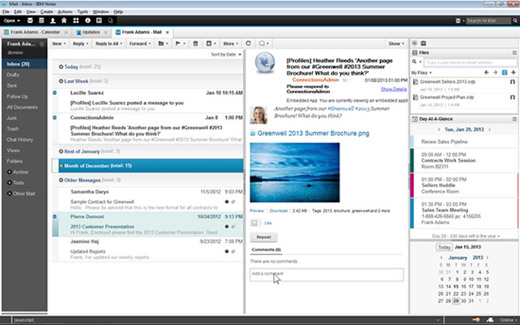 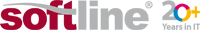 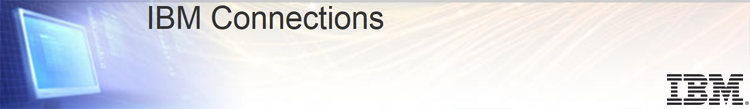 